 Before saving the structure: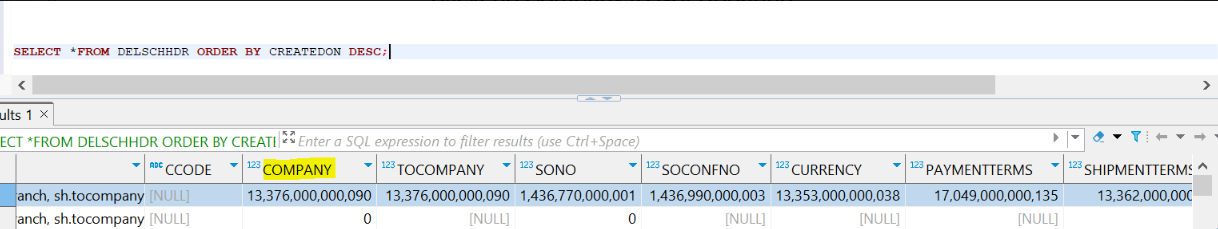 After saving the structure: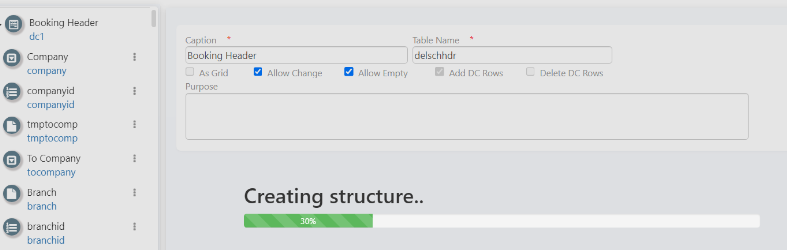 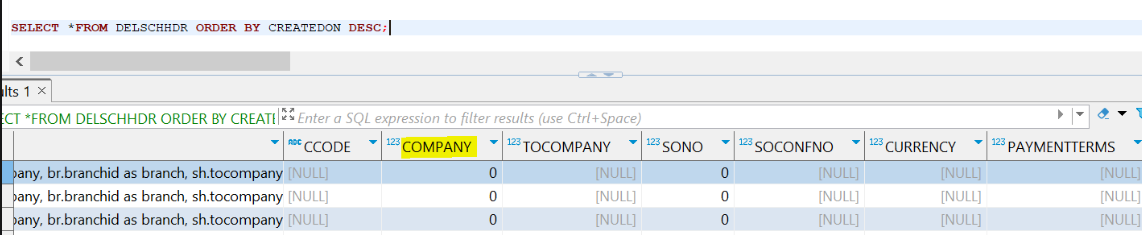 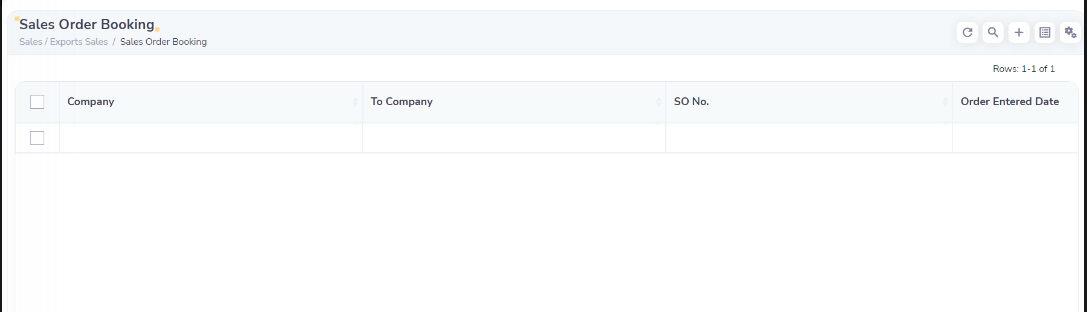 